Policy title: Smoke Free Policy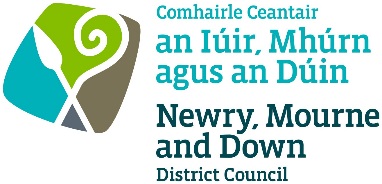 Policy ControlContentsPolicy reference:CS21Title of Policy:Smoke Free PolicyVersion:4Directorate / Departmental ownership:Corporate Services/ Safety, Health and Emergency PlanningOfficer responsible:Kelly McNiffDate of ratification:3 July 2017Review date:April 2026Equality screening and Rural Needs Impact Assessment completed by:C Moffett & K McNiff Equality screening and Rural Needs Impact Assessment date:20 June 2022Location where document is held and referenced:Responsible Department     Corporate Policy repository  ContentPage NumberStatement2Aim of this policy2Scope of the policy2Related policies and legislation2Definitions 2Department & Officer responsible2Policy approval process3Review date3Procedures and arrangements for monitoring the implementation and impact of the policy3Equality screening3Rural Needs Impact Assessment41.Title of policySmoke Free Policy2.StatementSmoking is prohibited throughout all Newry, Mourne and Down District Council (NMDDC) premises (workplaces and vehicles) with no exceptions and is only permitted at the designated smoking areas.3.AimThe aim of this policy is to comply with the Smoking (Northern Ireland) Order 2006 in providing a smoke free environment for all employees, customers and visitors in all enclosed council facilities and vehicles within NMDDC and provide support to Elected Members and employees who smoke and/or wish to stop smoking.  The use of Electronic cigarettes/vapourisors (e-cigarettes) is prohibited in Council premises and vehicles.4.ScopeThe policy covers ALL users of Council premises and vehicles and the duties that apply to them in relation to compliance and enforcement of this policy.5.Related policies and legislationNMDDC – Corporate Health and Safety PolicyNMDDC - Disciplinary & Dismissal Procedure December 2017 (came into effect July 2018) The Northern Ireland Local Government Code of Conduct for Councillors6.DefinitionsVehicles – council owned ‘fleet’ vehiclesUsers – include Elected Members, employees and those who hire or use Council facilities including contractors, agency workers, visitors and customersElectronic cigarettes (e-cigarettes)/ vapourisors – can be used as an aid to reduce or stop smoking, however they are not prescribed by the NHS.  The activity of using an e-cigarette can also be referred to as ‘vaping’.7.Department and Officer responsible8.Policy approval process9.Review DateThe policy will be reviewed in line with the Council’s agreed policy review cycle i.e. every 4 years (as per Council’s Equality Scheme commitment 4.31), or sooner to ensure it remains reflective of legislative developments.10.Procedures and arrangements for monitoring the implementation and impact of the policyA separate procedure document is in place to ensure the on-going monitoring and implementation of this Policy and includes arrangements for the following:Council premises and vehicles; Use of Nicotine Replacement Therapies (NRTs), Electronic Cigarettes (e-cigarettes)/ Vapourisors; Duties of all users; and Assistance for Elected Members/ Employees who smoke and/or wish to stop smoking.11.Enforcement of this PolicyBreaches of the Policy by employees will be addressed through the relevant Council Disciplinary Policy and Procedures.Breaches of the Policy by Elected Members will be addressed through the Northern Ireland Local Government Code of Conduct for Councillors.Customers or Visitors who breach this policy will be asked to stop smoking or using an e-cigarette/ vapouriser will be asked to leave the premises if they fail to comply with this request.  All breaches of this policy will be recorded in writing by the Council.  In addition to action taken under this policy, the Council, as enforcers of the Smoking (Northern Ireland) Order 2006, may take legal action against individuals (employees, Elected Members, customers and/or visitors) who smoke in designated smoke-free places and/or vehicles. 12.Equality ScreeningThe policy has been equality screened and the outcome is that it not be subject to an EQIA (with no mitigating measures required)13.Rural Needs Impact AssessmentDue regard to rural needs has been considered and a rural needs impact assessment has been completed.